This supplementary material consists of the following:Optical micrograph of carbon steel sampleOCP measurement of carbon steel in 3.75 M NH4Cl solution containing Na2S2O3 of varied concentrations  FESEM micrographs of carbon steel after immersion in pure 1 M S2O32- solution for 12 hours EDS analysis inside the pit, formed on the carbon steel surface after immersion in 3.75 M NH4Cl solution containing 1 M S2O32-, for a period of 72 hoursThe impedance data is validated with KKT and the results are shown below. It clearly shows that the transformed data maps well with the experimental dataFESEM micrographs of (a) pure 3.75 M NH4Cl (b) 3.75 M NH4Cl + 0.01 M S2O32- (c) 3.75 M NH4Cl + 0.1 M S2O32- and (d) 3.75 M NH4Cl + 1 M S2O32- solutions, corresponding to EDS spectra presented in Figure 9pH values of electrolyte media for various Cl-:S2O32- ratio Figure S1: Optical micrograph of carbon steel sample  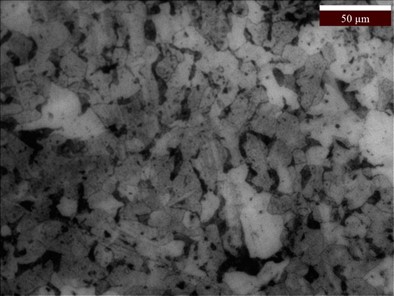 Figure S2: OCP measurement of carbon steel in 3.75 M NH4Cl solution containing Na2S2O3 of varied concentration  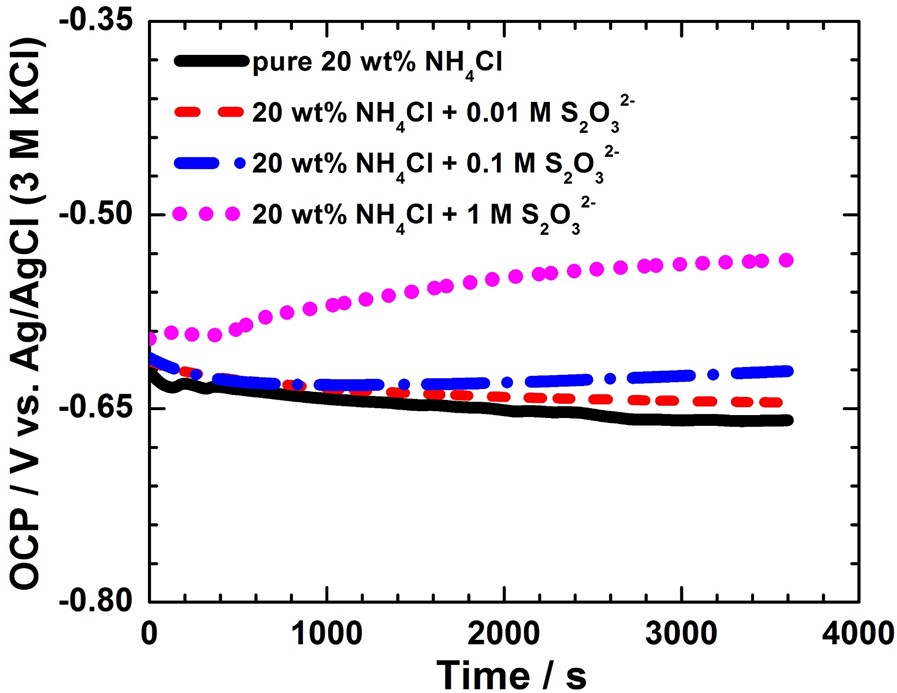 Figure S3: FESEM micrographs of carbon steel after immersion in pure 1 M S2O32- solution for 12 hours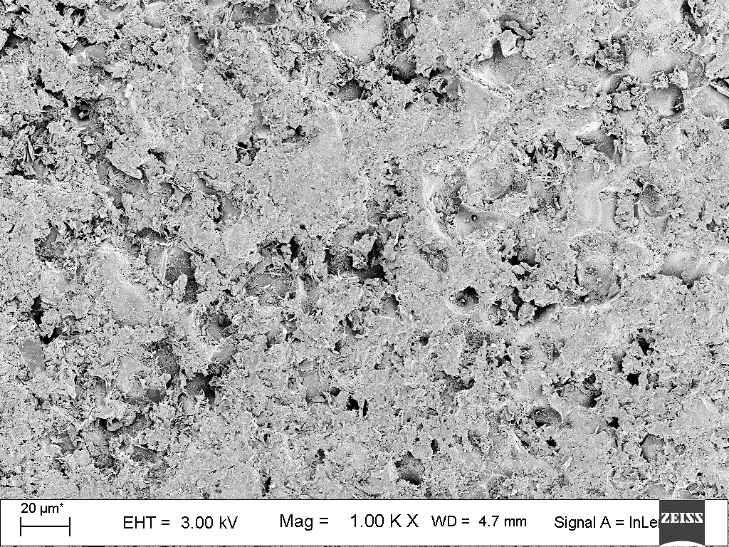 Figure S4: EDS analysis inside the pit, formed on the carbon steel surface after immersion in 3.75 M NH4Cl solution containing 1 M S2O32- for a period of 72 hoursFigure S5: KKT impedance vs. frequency plots along with experimental values for: (a) pure 3.75 M NH4Cl, (b) 3.75 M NH4Cl + 0.01 M S2O32- solution, (c) 3.75 M NH4Cl + 0.1 M S2O32- solution, and (d) 3.75 M NH4Cl + 1 M S2O32-Figure S6: FESEM micrographs of (a) pure 3.75 M NH4Cl (b) 3.75 M NH4Cl + 0.01 M S2O32- (c) 3.75 M NH4Cl + 0.1 M S2O32- and (d) 3.75 M NH4Cl + 1 M S2O32- solutions, corresponding to EDS spectra presented in Figure 9Table S1: pH values of electrolyte media for various Cl-:S2O32- ratio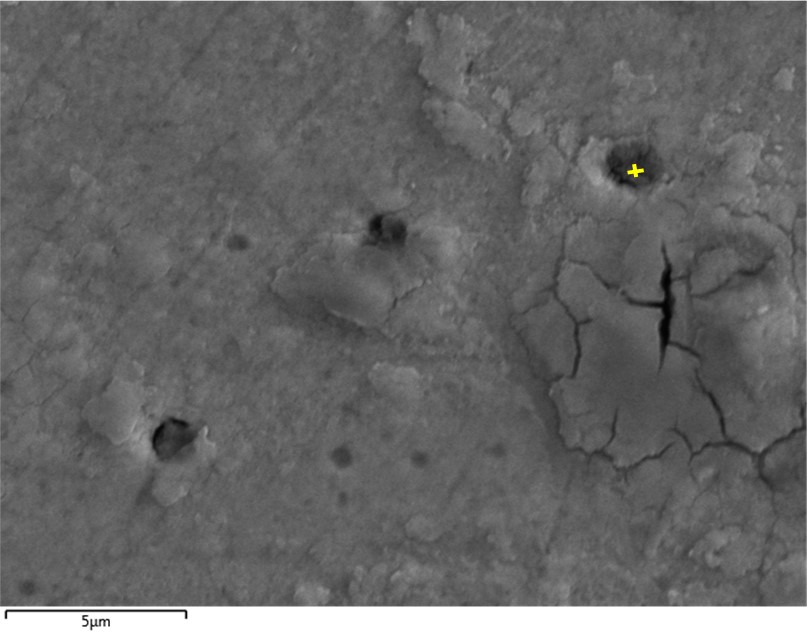 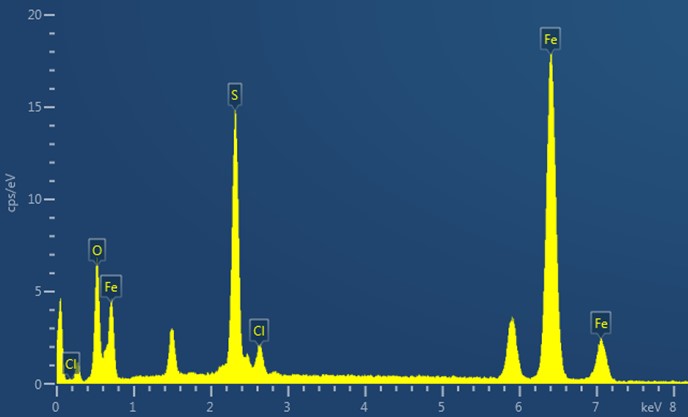 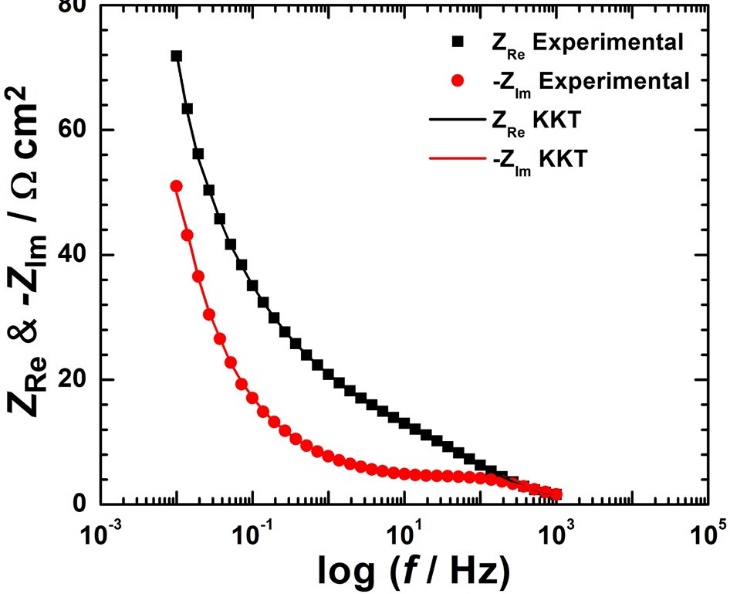 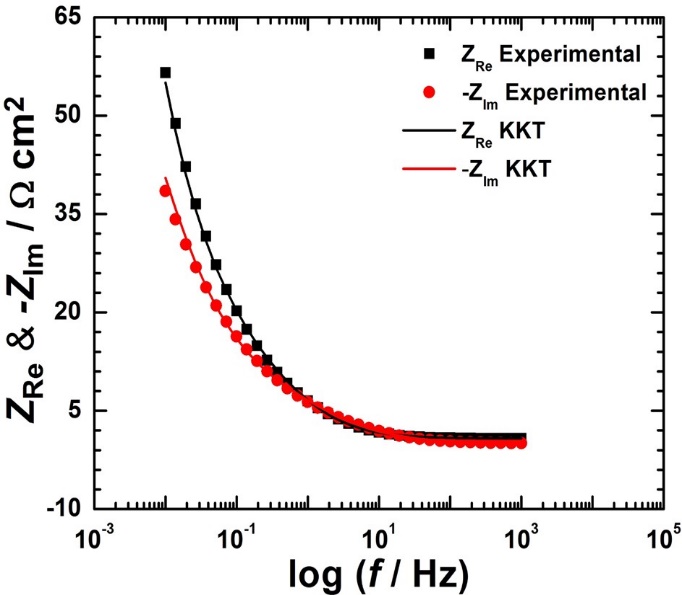                (a)           (b)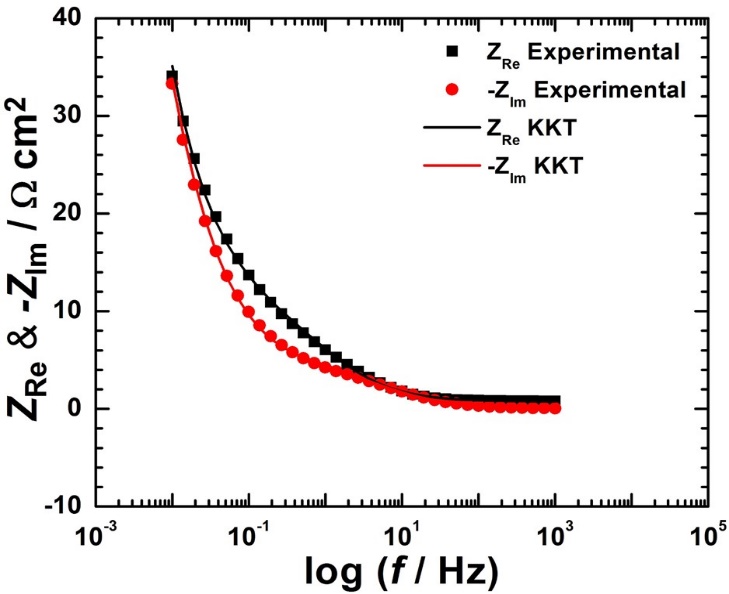 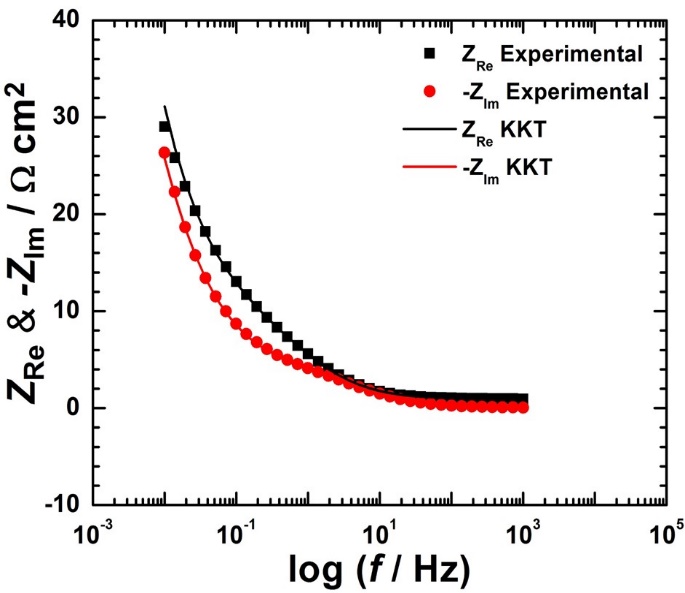               (c)              (d)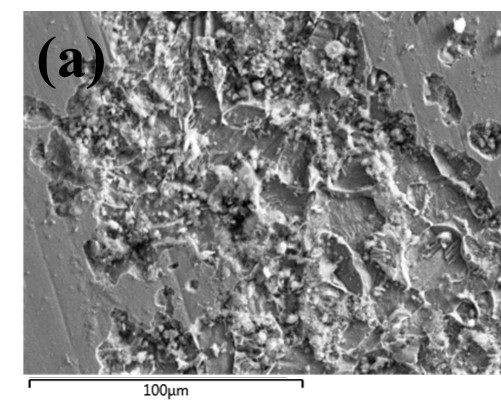 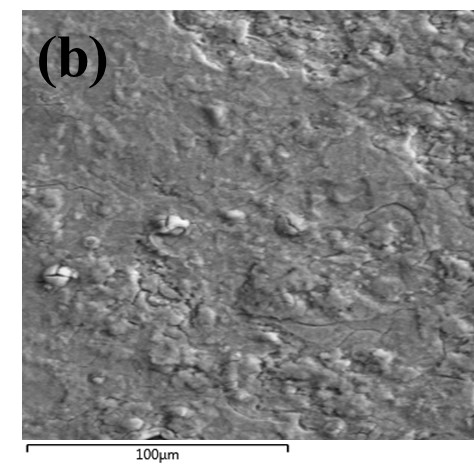 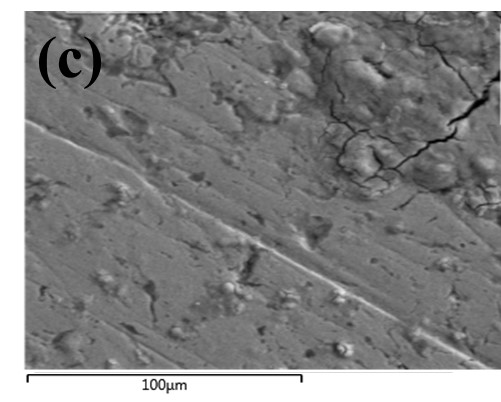 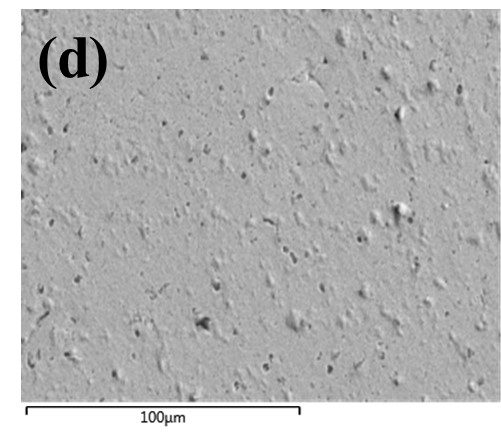 Electrolyte mediapHCl-:S2O32- = 1:0.136.17Cl-:S2O32- = 1:0.266.46Cl-:S2O32- = 1:0.536.76Cl-:S2O32- = 1:16.99Cl-:S2O32- = 1:1.337.13